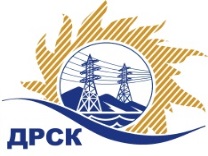 Акционерное Общество«Дальневосточная распределительная сетевая  компания»Протокол № 426/МТПиР-ВПзаседания закупочной комиссии по выбору победителя по открытому электронному запросу предложений на право заключения договора: «Оборудование трансформаторной подстанции 10/0,4кВ».  Закупка № 1212 ГКПЗ 2016 Форма голосования членов Закупочной комиссии: очно-заочная.ПРИСУТСТВОВАЛИ: постоянно действующая Закупочная комиссия 2-го уровня.ВОПРОСЫ, ВЫНОСИМЫЕ НА РАССМОТРЕНИЕ ЗАКУПОЧНОЙ КОМИССИИ: ВОПРОС №1: Об отказе от проведения  процедуры  запроса предложенийРЕШИЛИ:Отказаться от проведения закупки «Оборудование трансформаторной подстанции 10/0,4кВ» в связи с необходимостью корректировки технического задания и на основании п.23 Извещения о закупке, п.1.5.4 Документации о закупкег. Благовещенск на ЕИС № 31603473987                  « 12 » мая 2016г.Ответственный секретарьИсп.Терёшкина Г.М.397-260________________________М.Г. Елисеева